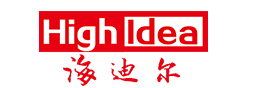 专业电源制造商  MT500-1500 110V系列,在线互动式后备UPS电源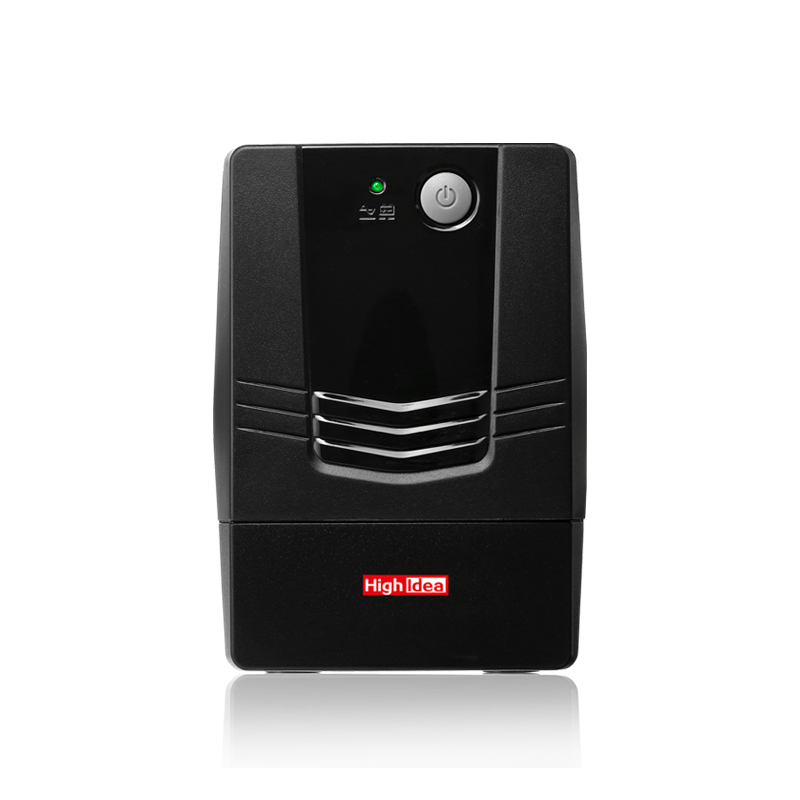 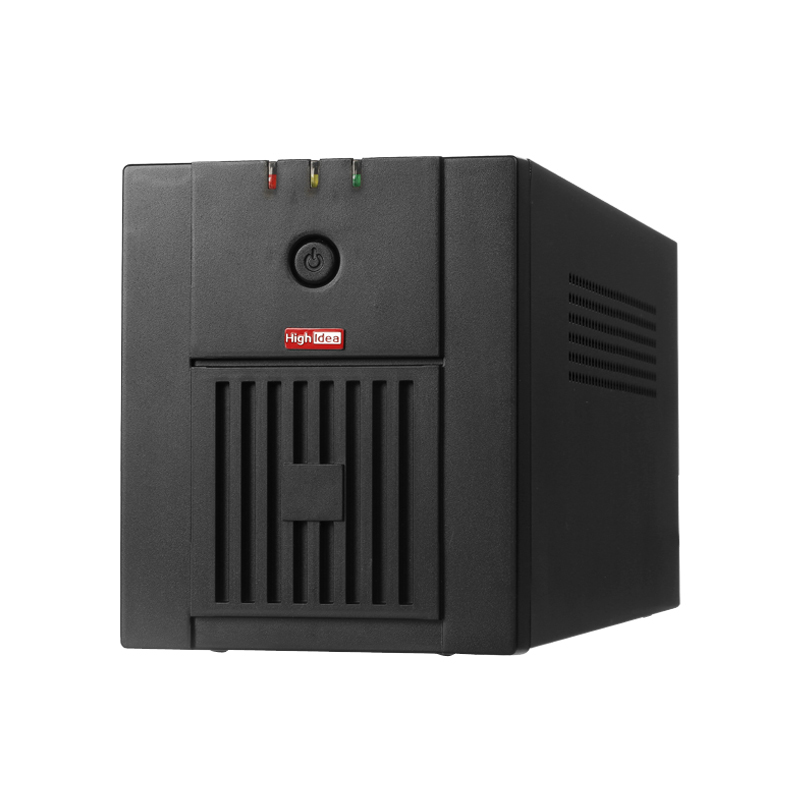                 MT500-110                        MT1000-110/MT1500-110产品简介：小巧身材在个人电脑配置和峰值功耗不断升级的背景下，MT系列后备式在线互动式UPS电源为个人电脑和企业小型关键终端量身定制的大容量、高可靠、高性价比UPS电源产品。可为用户个人电脑、POS机、税控机及其它微型终端设备提供周全可靠的电力保护。智慧投资，信赖之选。产品特点：全封闭，塑壳一体成型，简洁、紧凑、大方的机器外观；卓越的微处理器确保可靠运行；宽广的输入电压范围，适应于电力环境恶劣的地区；自动电压调节功能（AVR），稳定输出电压，保证用电设备安全稳定。超强的带载能力，满负载的情况下长期工作；完善的电池管理技术，自动调整电池的终止电压，延长电池寿命。 支持冷启动功能，无市电的状态下直接启动UPS，满足应急需求；市电重启功能；输出模拟正弦波；可接发电机产品参数:～～～～～～～～～～～～～～～～～～～～～～～～～～～～～～～～～～～～备注：产品参数若有调整，请以实物为准，恕不另行通知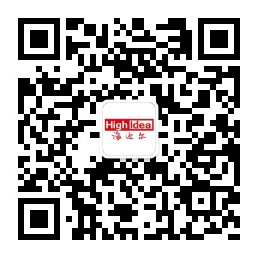 关注海迪尔微信公众号及官网或拨打400-775-7578，了解更多产品详情！机种MT500-110MT1000-110MT1500-110容量650VA/360W1000VA/600W1500VA/900W输入电压110VAC110VAC110VAC输入电压范围80-140VAC80-140VAC80-140VAC输出电压精度110± 10 % (电池模式)110± 10 % (电池模式)110± 10 % (电池模式)转换时间一般 4-8 ms一般 4-8 ms一般 4-8 ms输出波形模拟正弦波模拟正弦波模拟正弦波电池型号&数量12V/4.5Ah*112V/7Ah *212V/9Ah *2充电时间6 小时可充满 90% 容量6 小时可充满 90% 容量6 小时可充满 90% 容量尺寸 (DxWxH)mm279 x 101 x 142340*125*188340*125*188重量 (kgs)4.29.511.5温湿度0-90% 湿度 且 0-40°C温度0-90% 湿度 且 0-40°C温度0-90% 湿度 且 0-40°C温度噪音小于 40dB小于 40dB小于 40dB